МИНИСТЕРСТВА ЗДРАВООХРАНЕНИЯ РЕСПУБЛИКИ БАШКОРТОСТАНРЕСПУБЛИКАНСКИЙ ЦЕНТР МЕДИЦИНСКОЙ ПРОФИЛАКТИКИПорядок и условия бесплатного оказания гражданам медицинской помощи в Республике Башкортостан(Памятка для населения)Для получения медицинской помощи в рамках Программы государственных гарантий бесплатного оказания гражданам медицинской помощи (Программы) граждане имеют право на выбор медицинской организации в порядке, утвержденном Министерством здравоохранения Российской Федерации.В выбранной медицинской организации гражданин осуществляет выбор не чаще чем один раз в год (за исключением случаев замены медицинской организации) врача-терапевта, врача-терапевта участкового, врача-педиатра, врача-педиатра участкового, врача общей практики (семейного врача) или фельдшера путем подачи заявления лично или через своего представителя на имя руководителя медицинской организации.Для получения специализированной медицинской помощи в плановой форме выбор медицинской организации осуществляется по направлению лечащего врача. В случае, если в реализации Программы принимают участие несколько медицинских организаций, оказывающих медицинскую помощь по соответствующему профилю, лечащий врач обязан проинформировать гражданина о возможности выбора медицинской организации с учетом выполнения условий оказания медицинской помощи, установленных Программой.При выборе врача и медицинской организации гражданин имеет право на получение информации о врачах, об уровнях их образования и квалификации на официальном сайте медицинской организации.Составитель: ОМО ГБУЗ РЦМП.ГБУЗ РЦМП, т. 1000 экз., 2018 г.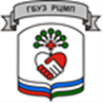 